Declaro serem verdadeiras as informações prestadas, estando ciente das penalidades previstas em Lei para o caso de falsas declarações.                                                                                  Nestes termos, solicito deferimento.                                                                                       Rio de Janeiro, ___/___/______.Assinatura: ____________________________________________ID (RG/CPF):________________                                                                                                                                                Nome em letras de forma: _________________________________________________________________      Documentos:(  ) CRV ou CRLV do veículo dentro do prazo de validade. (cópia simples).(  ) Taxa de Serviços Estaduais de R$ 511,67  (em 2024), quando o valor do crédito tributário for igual ou superior a R$ 5.000,00 (cinco mil reais). (DARJ original)(  ) Nota fiscal de aquisição do veículo novo, no caso de 1ª licença. (cópia simples)(  ) Documento de identidade do signatário da petição.*(  ) Procuração, quando for o caso, com firma reconhecida e com poderes para representar junto ao Poder          Público.*(  ) 2 (duas) tabelas de valores de veículos usados com preços médios praticados pelo mercado fluminense, se for o caso de discordância do valor venal contido na tabela publicada anualmente pelo Secretário de Estado de Fazenda. (cópia simples) (  ) Ata da assembleia que elegeu a atual diretoria.*(  ) Ato Constitutivo, contrato social e estatuto.** apresentar (original e cópia) ou (cópia autenticada)Uso exclusivo da SEFAZ_RJData do recebimento ___/___/_____ Assinatura e Carimbo: 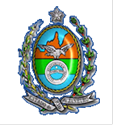 SECRETARIA DE ESTADO DE FAZENDA                                 SUBSECRETARIA DE ESTADO DE RECEITA                   SUPERINTENDÊNCIA DE FISCALIZAÇÃO E INTELIGÊNCIA FISCAL                                              AUDITORIA-FISCAL ESPECIALIZADA DE IPVA – AFE-09Processo:Data:                      Fls:Rubrica:ID. Funcional:Dados do ProprietárioDados do ProprietárioDados do ProprietárioDados do ProprietárioDados do ProprietárioDados do ProprietárioDados do ProprietárioDados do ProprietárioDados do ProprietárioDados do ProprietárioDados do ProprietárioDados do ProprietárioDados do ProprietárioDados do ProprietárioDados do ProprietárioDados do ProprietárioDados do ProprietárioDados do ProprietárioDados do ProprietárioDados do ProprietárioDados do ProprietárioDados do ProprietárioDados do ProprietárioDados do ProprietárioDados do ProprietárioDados do ProprietárioNome Completo:Nome Completo:Nome Completo:Nome Completo:Nome Completo:Nome Completo:Nome Completo:Nome Completo:Nome Completo:Nome Completo:Nome Completo:Nome Completo:Nome Completo:Nome Completo:Nome Completo:Nome Completo:Nome Completo:Nome Completo:Nome Completo:Nome Completo:TelefoneTelefoneTelefoneTelefoneTelefoneTelefone(    )(    )(    )(    )(    )(    )Endereço - BairroEndereço - BairroEndereço - BairroEndereço - BairroEndereço - BairroEndereço - BairroEndereço - BairroEndereço - BairroEndereço - BairroEndereço - BairroEndereço - BairroEndereço - BairroEndereço - BairroEndereço - BairroEndereço - BairroCEPCEPCEPCEPCEPTelefone CelularTelefone CelularTelefone CelularTelefone CelularTelefone CelularTelefone Celular(    )(    )(    )(    )(    )(    )MunicípioMunicípioMunicípioMunicípioMunicípioMunicípioMunicípioMunicípioMunicípioe-maile-maile-maile-maile-maile-maile-maile-maile-maile-maile-mailCPF/ CNPJCPF/ CNPJCPF/ CNPJCPF/ CNPJCPF/ CNPJCPF/ CNPJEspecificação do VeículoEspecificação do VeículoEspecificação do VeículoEspecificação do VeículoEspecificação do VeículoEspecificação do VeículoEspecificação do VeículoEspecificação do VeículoEspecificação do VeículoEspecificação do VeículoEspecificação do VeículoEspecificação do VeículoEspecificação do VeículoEspecificação do VeículoEspecificação do VeículoEspecificação do VeículoEspecificação do VeículoEspecificação do VeículoEspecificação do VeículoEspecificação do VeículoEspecificação do VeículoEspecificação do VeículoEspecificação do VeículoEspecificação do VeículoEspecificação do VeículoEspecificação do VeículoMarca/ ModeloMarca/ ModeloMarca/ ModeloMarca/ ModeloMarca/ ModeloMarca/ ModeloMarca/ ModeloMarca/ ModeloMarca/ ModeloMarca/ ModeloAno/Exercício de IPVA QuestionadoAno/Exercício de IPVA QuestionadoAno/Exercício de IPVA QuestionadoAno/Exercício de IPVA QuestionadoAno/Exercício de IPVA QuestionadoAno/Exercício de IPVA QuestionadoAno/Exercício de IPVA QuestionadoAno/Exercício de IPVA QuestionadoAno/Exercício de IPVA QuestionadoAno/Exercício de IPVA QuestionadoAno/Exercício de IPVA QuestionadoAno/Exercício de IPVA QuestionadoAno/Exercício de IPVA QuestionadoAno/Exercício de IPVA QuestionadoAno/Exercício de IPVA QuestionadoAno/Exercício de IPVA QuestionadoChassiChassiChassiChassiChassiChassiChassiChassiChassiChassiPlacaPlacaPlacaPlacaPlacaPlacaPlacaPlacaRenavamRenavamRenavamRenavamRenavamRenavamRenavamRenavamMotivos da solicitação da impugnaçãoMotivos da solicitação da impugnaçãoMotivos da solicitação da impugnaçãoMotivos da solicitação da impugnaçãoMotivos da solicitação da impugnaçãoMotivos da solicitação da impugnaçãoMotivos da solicitação da impugnaçãoMotivos da solicitação da impugnaçãoMotivos da solicitação da impugnaçãoMotivos da solicitação da impugnaçãoMotivos da solicitação da impugnaçãoMotivos da solicitação da impugnaçãoMotivos da solicitação da impugnaçãoMotivos da solicitação da impugnaçãoMotivos da solicitação da impugnaçãoMotivos da solicitação da impugnaçãoMotivos da solicitação da impugnaçãoMotivos da solicitação da impugnaçãoMotivos da solicitação da impugnaçãoMotivos da solicitação da impugnaçãoMotivos da solicitação da impugnaçãoMotivos da solicitação da impugnaçãoMotivos da solicitação da impugnaçãoMotivos da solicitação da impugnaçãoMotivos da solicitação da impugnaçãoMotivos da solicitação da impugnação (  ) discordância do lançamento e cobrança de IPVA (veículo novo) (  ) discordância do lançamento e cobrança de IPVA (veículo novo) (  ) discordância do lançamento e cobrança de IPVA (veículo novo) (  ) discordância do lançamento e cobrança de IPVA (veículo novo) (  ) discordância do lançamento e cobrança de IPVA (veículo novo) (  ) discordância do lançamento e cobrança de IPVA (veículo novo) (  ) discordância do lançamento e cobrança de IPVA (veículo novo) (  ) discordância do lançamento e cobrança de IPVA (veículo novo) (  ) discordância do lançamento e cobrança de IPVA (veículo novo) (  ) discordância do lançamento e cobrança de IPVA (veículo novo) (  ) discordância do lançamento e cobrança de IPVA (veículo novo) (  ) discordância do lançamento e cobrança de IPVA (veículo novo) (  ) discordância do lançamento e cobrança de IPVA (veículo novo) (  ) discordância do lançamento e cobrança de IPVA (veículo novo) (  ) discordância do lançamento e cobrança de IPVA (veículo novo) (  ) discordância do lançamento e cobrança de IPVA (veículo novo) (  ) discordância do lançamento e cobrança de IPVA (veículo novo) (  ) discordância do lançamento e cobrança de IPVA (veículo novo) (  ) discordância do lançamento e cobrança de IPVA (veículo novo) (  ) discordância do valor venal contido na tabela publicada anualmente pelo Secretário de Estado de Fazenda (veículo usado) (  ) Outros: __________________________________________________________________ (  ) discordância do valor venal contido na tabela publicada anualmente pelo Secretário de Estado de Fazenda (veículo usado) (  ) Outros: __________________________________________________________________ (  ) discordância do valor venal contido na tabela publicada anualmente pelo Secretário de Estado de Fazenda (veículo usado) (  ) Outros: __________________________________________________________________ (  ) discordância do valor venal contido na tabela publicada anualmente pelo Secretário de Estado de Fazenda (veículo usado) (  ) Outros: __________________________________________________________________ (  ) discordância do valor venal contido na tabela publicada anualmente pelo Secretário de Estado de Fazenda (veículo usado) (  ) Outros: __________________________________________________________________ (  ) discordância do valor venal contido na tabela publicada anualmente pelo Secretário de Estado de Fazenda (veículo usado) (  ) Outros: __________________________________________________________________ (  ) discordância do valor venal contido na tabela publicada anualmente pelo Secretário de Estado de Fazenda (veículo usado) (  ) Outros: __________________________________________________________________ (  ) discordância do valor venal contido na tabela publicada anualmente pelo Secretário de Estado de Fazenda (veículo usado) (  ) Outros: __________________________________________________________________ (  ) discordância do valor venal contido na tabela publicada anualmente pelo Secretário de Estado de Fazenda (veículo usado) (  ) Outros: __________________________________________________________________ (  ) discordância do valor venal contido na tabela publicada anualmente pelo Secretário de Estado de Fazenda (veículo usado) (  ) Outros: __________________________________________________________________ (  ) discordância do valor venal contido na tabela publicada anualmente pelo Secretário de Estado de Fazenda (veículo usado) (  ) Outros: __________________________________________________________________ (  ) discordância do valor venal contido na tabela publicada anualmente pelo Secretário de Estado de Fazenda (veículo usado) (  ) Outros: __________________________________________________________________ (  ) discordância do valor venal contido na tabela publicada anualmente pelo Secretário de Estado de Fazenda (veículo usado) (  ) Outros: __________________________________________________________________ (  ) discordância do valor venal contido na tabela publicada anualmente pelo Secretário de Estado de Fazenda (veículo usado) (  ) Outros: __________________________________________________________________ (  ) discordância do valor venal contido na tabela publicada anualmente pelo Secretário de Estado de Fazenda (veículo usado) (  ) Outros: __________________________________________________________________ (  ) discordância do valor venal contido na tabela publicada anualmente pelo Secretário de Estado de Fazenda (veículo usado) (  ) Outros: __________________________________________________________________ (  ) discordância do valor venal contido na tabela publicada anualmente pelo Secretário de Estado de Fazenda (veículo usado) (  ) Outros: __________________________________________________________________ (  ) discordância do valor venal contido na tabela publicada anualmente pelo Secretário de Estado de Fazenda (veículo usado) (  ) Outros: __________________________________________________________________ (  ) discordância do valor venal contido na tabela publicada anualmente pelo Secretário de Estado de Fazenda (veículo usado) (  ) Outros: __________________________________________________________________ (  ) discordância do valor venal contido na tabela publicada anualmente pelo Secretário de Estado de Fazenda (veículo usado) (  ) Outros: __________________________________________________________________ (  ) discordância do valor venal contido na tabela publicada anualmente pelo Secretário de Estado de Fazenda (veículo usado) (  ) Outros: __________________________________________________________________ (  ) discordância do valor venal contido na tabela publicada anualmente pelo Secretário de Estado de Fazenda (veículo usado) (  ) Outros: __________________________________________________________________ (  ) discordância do valor venal contido na tabela publicada anualmente pelo Secretário de Estado de Fazenda (veículo usado) (  ) Outros: __________________________________________________________________ (  ) discordância do valor venal contido na tabela publicada anualmente pelo Secretário de Estado de Fazenda (veículo usado) (  ) Outros: __________________________________________________________________ (  ) discordância do valor venal contido na tabela publicada anualmente pelo Secretário de Estado de Fazenda (veículo usado) (  ) Outros: __________________________________________________________________ (  ) discordância do valor venal contido na tabela publicada anualmente pelo Secretário de Estado de Fazenda (veículo usado) (  ) Outros: __________________________________________________________________ (  ) discordância do valor venal contido na tabela publicada anualmente pelo Secretário de Estado de Fazenda (veículo usado) (  ) Outros: __________________________________________________________________ (  ) discordância do valor venal contido na tabela publicada anualmente pelo Secretário de Estado de Fazenda (veículo usado) (  ) Outros: __________________________________________________________________ (  ) discordância do valor venal contido na tabela publicada anualmente pelo Secretário de Estado de Fazenda (veículo usado) (  ) Outros: __________________________________________________________________ (  ) discordância do valor venal contido na tabela publicada anualmente pelo Secretário de Estado de Fazenda (veículo usado) (  ) Outros: __________________________________________________________________ (  ) discordância do valor venal contido na tabela publicada anualmente pelo Secretário de Estado de Fazenda (veículo usado) (  ) Outros: __________________________________________________________________ (  ) discordância do valor venal contido na tabela publicada anualmente pelo Secretário de Estado de Fazenda (veículo usado) (  ) Outros: __________________________________________________________________ (  ) discordância do valor venal contido na tabela publicada anualmente pelo Secretário de Estado de Fazenda (veículo usado) (  ) Outros: __________________________________________________________________ (  ) discordância do valor venal contido na tabela publicada anualmente pelo Secretário de Estado de Fazenda (veículo usado) (  ) Outros: __________________________________________________________________ (  ) discordância do valor venal contido na tabela publicada anualmente pelo Secretário de Estado de Fazenda (veículo usado) (  ) Outros: __________________________________________________________________ (  ) discordância do valor venal contido na tabela publicada anualmente pelo Secretário de Estado de Fazenda (veículo usado) (  ) Outros: __________________________________________________________________ (  ) discordância do valor venal contido na tabela publicada anualmente pelo Secretário de Estado de Fazenda (veículo usado) (  ) Outros: __________________________________________________________________ (  ) discordância do valor venal contido na tabela publicada anualmente pelo Secretário de Estado de Fazenda (veículo usado) (  ) Outros: __________________________________________________________________ (  ) discordância do valor venal contido na tabela publicada anualmente pelo Secretário de Estado de Fazenda (veículo usado) (  ) Outros: __________________________________________________________________ (  ) discordância do valor venal contido na tabela publicada anualmente pelo Secretário de Estado de Fazenda (veículo usado) (  ) Outros: __________________________________________________________________ (  ) discordância do valor venal contido na tabela publicada anualmente pelo Secretário de Estado de Fazenda (veículo usado) (  ) Outros: __________________________________________________________________ (  ) discordância do valor venal contido na tabela publicada anualmente pelo Secretário de Estado de Fazenda (veículo usado) (  ) Outros: __________________________________________________________________ (  ) discordância do valor venal contido na tabela publicada anualmente pelo Secretário de Estado de Fazenda (veículo usado) (  ) Outros: __________________________________________________________________ (  ) discordância do valor venal contido na tabela publicada anualmente pelo Secretário de Estado de Fazenda (veículo usado) (  ) Outros: __________________________________________________________________ (  ) discordância do valor venal contido na tabela publicada anualmente pelo Secretário de Estado de Fazenda (veículo usado) (  ) Outros: __________________________________________________________________ (  ) discordância do valor venal contido na tabela publicada anualmente pelo Secretário de Estado de Fazenda (veículo usado) (  ) Outros: __________________________________________________________________ (  ) discordância do valor venal contido na tabela publicada anualmente pelo Secretário de Estado de Fazenda (veículo usado) (  ) Outros: __________________________________________________________________ (  ) discordância do valor venal contido na tabela publicada anualmente pelo Secretário de Estado de Fazenda (veículo usado) (  ) Outros: __________________________________________________________________ (  ) discordância do valor venal contido na tabela publicada anualmente pelo Secretário de Estado de Fazenda (veículo usado) (  ) Outros: __________________________________________________________________ (  ) discordância do valor venal contido na tabela publicada anualmente pelo Secretário de Estado de Fazenda (veículo usado) (  ) Outros: __________________________________________________________________ (  ) discordância do valor venal contido na tabela publicada anualmente pelo Secretário de Estado de Fazenda (veículo usado) (  ) Outros: __________________________________________________________________ (  ) discordância do valor venal contido na tabela publicada anualmente pelo Secretário de Estado de Fazenda (veículo usado) (  ) Outros: __________________________________________________________________